от  18.07.2019   № 131  с. Туринская СлободаО назначении должностных лиц, уполномоченных
 на рассмотрение жалоб по предоставлению муниципальных услуг администрацией Слободо-Туринского муниципального района, подведомственных ей муниципальными учреждениями Слободо-Туринского муниципального района, а также по взаимодействию с федеральной государственной информационной системой досудебного обжалованияВ целях организации работы по рассмотрению жалоб по предоставлению муниципальных услуг администрацией Слободо-Туринского муниципального района, подведомственными ей муниципальными учреждениями Слободо-Туринского муниципального района, в том числе обеспечения досудебного (внесудебного) обжалования решений и действий (бездействие) администрации Слободо-Туринского муниципального района, подведомственных ей муниципальных учреждений Слободо-Туринского муниципального района и их должностных лиц, а также муниципальных служащих администрации Слободо-Туринского муниципального района при предоставлении муниципальных услуг, с использованием федеральной государственной информационной системы, руководствуясь пунктом 3 Постановления Правительства Российской Федерации от 20.11.2012 № 1198 «О федеральной государственной информационной системе, обеспечивающей процесс досудебного (внесудебного) обжалования решений и действий (бездействия), совершенных при предоставлении государственных и муниципальных услуг», пунктом 12 Положения об особенностях подачи и рассмотрения жалоб на решения, действия (бездействие) органов местного самоуправления Слободо-Туринского муниципального района, предоставляющих муниципальную услугу, а также подведомственных им муниципальных учреждений Слободо-Туринского муниципального района и их должностных лиц, муниципальных служащих и работников органов местного самоуправления Слободо-Туринского муниципального района, предоставляющих муниципальные услуги, утвержденного постановление администрации Слободо-Туринского муниципального района от 18.07.2019 № 292, 1. Утвердить перечень должностных лиц, уполномоченных рассматривать жалобы по предоставлению муниципальных услуг администрацией Слободо-Туринского муниципального района, в том числе в лице Комитета по управлению муниципальным имуществом администрации Слободо-Туринского муниципального района, а также подведомственными администрации Слободо-Туринского муниципального района муниципальными учреждениями Слободо-Туринского муниципального района (прилагается).2. Назначить должностных лиц, указанных в пункте 1 настоящего распоряжения, ответственными за прием и обработку жалоб из федеральной государственной информационной системы досудебного обжалования (далее – система ФГИС ДО), по предоставленным ими муниципальных услугах, а также за размещение информации о жалобах на администрацию Слободо-Туринского муниципального района, предоставившую соответствующую муниципальную услугу, в муниципальном реестре жалоб в соответствии с Постановлением Правительства Российской Федерации от 20.11.2012 № 1198 «О федеральной государственной информационной системе, обеспечивающей процесс досудебного (внесудебного) обжалования решений и действий (бездействие), совершенных при предоставлении государственных и муниципальных услуг».3. Предоставить доступ к системе ФГИС ДО с правами:1) «должностное лицо по обработке жалоб» - должностным лицам, указанным в пункте 1 и 2 настоящего распоряжения, по предоставленным соответствующим должностным лицом муниципальным услугам;2) «Руководитель органа исполнительной власти ОИВ» в части рассмотрения жалоб, поданных на администрацию Слободо-Туринского муниципального района по предоставленным муниципальным услугам в лице Комитета по управлению муниципальным имуществом администрации Слободо-Туринского муниципального района – начальнику Комитета по управлению муниципальным имуществом администрации Слободо-Туринского муниципального района Белоногову И.В.3) Руководитель органа исполнительной власти ОИВ» в части рассмотрения жалоб, поданных на администрацию Слободо-Туринского муниципального района по предоставленным муниципальным услугам муниципальным казенным учреждением «Центр муниципальных услуг и субсидий» - директору МКУ «Центр муниципальных услуг и субсидий» Кошелевой Л.А.4) «руководитель органа исполнительной власти», включая рассмотрение жалоб, поданных на органы местного самоуправления Слободо-Туринского муниципального района, а также подведомственные им муниципальные учреждения Слободо-Туринского муниципального района, предоставившие муниципальную услугу:Главе Слободо-Туринского муниципального района - Бедулеву В.А.;Заместителю главы администрации Слободо-Туринского муниципального района – Казакову В.И.;Заместителю главы администрации Слободо-Туринского муниципального района по социальным вопросам – Ботину Н.Н.;5) «администратор органа исполнительной власти» - заведующему отделом информационных технологий администрации Слободо-Туринского муниципального района Коржавину А.М.4. Назначить Коржавина Александра Михайловича - заведующего отделом информационных технологий администрации Слободо-Туринского муниципального района, ответственным по администрированию профиля администрации Слободо-Туринского муниципального района в Единой системе идентификации и аутентификации (ЕСИА).5. Отделу информационных технологий администрации Слободо-Туринского муниципального района обеспечить техническое сопровождение, а также доступ должностных лиц, указанных в настоящем распоряжении, к системе ФГИС ДО с указанными правами.6. Организационному отделу администрации Слободо-Туринского муниципального района ознакомить с настоящим распоряжением муниципальных служащих администрации Слободо-Туринского муниципального района, и должностных лиц, указанных в нем.7. Разместить настоящее распоряжение на официальном сайте администрации Слободо-Туринского муниципального района в информационно-телекоммуникационной сети Интернет.8. Контроль за исполнением настоящего распоряжения возложить на заместителя главы администрации Слободо-Туринского муниципального района Казакова В.И.Глава муниципального района                                                                         В.А. БедулевПРИЛОЖЕНИЕУТВЕРЖДЕНраспоряжением администрацииСлободо-Туринскогомуниципального районаот 18.07.2019 № 131ПЕРЕЧНЬ
должностных лиц, уполномоченных на рассмотрение жалоб
по предоставлению муниципальных услуг администрацией Слободо-Туринского муниципального района, подведомственных ей муниципальными учреждениями
Слободо-Туринского муниципального района.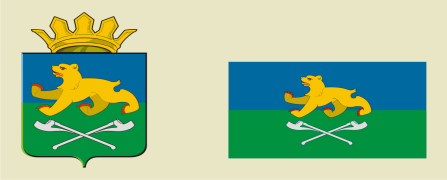 АДМИНИСТРАЦИЯ СЛОБОДО-ТУРИНСКОГОМУНИЦИПАЛЬНОГО РАЙОНАР А С П О Р Я Ж Е Н И Е№ п/пНаименование услугиУполномоченное должностное лицо администрации Слободо-Туринского муниципального района, подведомственных ей муниципальных учреждений Слободо-Туринского муниципального района123Выдача разрешений на установку рекламных конструкций на территории Слободо-Туринского муниципального района, аннулирование таких разрешений и выдача предписаний о демонтаже самовольно установленных вновь рекламных конструкцийВедущий специалист по ведению информационной системы обеспечения градостроительной деятельности и территориальному планированию администрации Слободо-Туринского муниципального районаКлиманская О.Н.Заместитель главы администрации Слободо-Туринского муниципального районаКазаков В.И.Предоставление информации об объектах недвижимого имущества, находящихся в  муниципальной собственности и предназначенных для сдачи в арендуНачальник Комитета по управлению муниципальным имуществом администрации Слободо-Туринского муниципального района (далее – КУМИ)Белоногов И.В.Заместитель главы администрации Слободо-Туринского муниципального районаКазаков В.И.Предоставление муниципального имущества в аренду без проведения торговНачальник КУМИБелоногов И.В.Заместитель главы администрации Слободо-Туринского муниципального районаКазаков В.И.Предоставление земельных участков гражданам для индивидуального жилищного строительства, ведения личного подсобного хозяйства в границах населенного пункта, садоводства, дачного хозяйства, гражданам и крестьянским (фермерским) хозяйствам для осуществления крестьянским (фермерским) хозяйством его деятельностиВедущий специалист КУМИ Обросова И.В.Начальник КУМИ Белоногов И.В.Заместитель главы администрации Слободо-Туринского муниципального районаКазаков В.И.Утверждение схемы расположения земельного участка или земельных участков на кадастровом плане территорииВедущий специалист КУМИ Обросова И.В.Начальник КУМИЗаместитель главы администрации Слободо-Туринского муниципального районаКазаков В.И.Предоставление в собственность, постоянное (бессрочное) пользование, безвозмездное пользование, аренду земельных участков из состава земель, государственная собственность на которые не разграничена, из земель, находящихся в собственности Слободо-Туринского муниципального района, без проведения торговВедущий специалист КУМИ Обросова И.В.Начальник КУМИ Белоногов И.В.Заместитель главы администрации Слободо-Туринского муниципального районаКазаков В.И.Предоставление в собственность, постоянное (бессрочное) пользование, безвозмездное пользование, аренду земельных участков из состава земель, государственная собственность на которые не разграничена, из земель, находящихся в собственности Слободо-Туринского муниципального района, на которых располагаются здания, сооружения, гражданам и юридическим лицам Ведущий специалист КУМИ Обросова И.В.Начальник КУМИ Белоногов И.В.Заместитель главы администрации Слободо-Туринского муниципального районаКазаков В.И.Предоставление земельных участков бесплатно в собственность для индивидуального жилищного строительстваВедущий специалист КУМИ Обросова И.В.Начальник КУМИ Белоногов И.В.Заместитель главы администрации Слободо-Туринского муниципального районаКазаков В.И.Предоставление земельных участков в собственность, аренду из состава земель, государственная собственность на которые не разграничена, и земель, находящихся в собственности Слободо-Туринского муниципального района, по результатам торговВедущий специалист КУМИ Обросова И.В.Начальник КУМИ Белоногов И.В.Заместитель главы администрации Слободо-Туринского муниципального районаКазаков В.И.Согласование местоположения границ земельных участков, находящихся в собственности Слободо-Туринского муниципального района или в государственной собственности, до ее разграниченияВедущий специалист КУМИ Обросова И.В.Начальник КУМИ Белоногов И.В.Заместитель главы администрации Слободо-Туринского муниципального районаКазаков В.И.Согласование местоположения границ земельных участков, являющихся смежными по отношению к земельным участкам, находящимся в собственности Слободо-Туринского муниципального района или в государственной собственности, до ее разграниченияВедущий специалист КУМИ Обросова И.В.Начальник КУМИ Белоногов И.В.Заместитель главы администрации Слободо-Туринского муниципального районаКазаков В.И.Предварительное согласование предоставления земельного участка из состава земель, государственная собственность на которые не разграничена, из земель, находящихся в собственности Слободо-Туринского муниципального района Ведущий специалист КУМИ Обросова И.В.Начальник КУМИ Белоногов И.В.Заместитель главы администрации Слободо-Туринского муниципального районаКазаков В.И.Предоставление земельных участков в аренду гражданам, имеющим право на первоочередное или внеочередное приобретение земельных участков в соответствии с федеральными законами, законами Свердловской областиВедущий специалист КУМИ Обросова И.В.Начальник КУМИ Белоногов И.В.Заместитель главы администрации Слободо-Туринского муниципального районаКазаков В.И.Выдача разрешений на ввод в эксплуатацию объектов капитального строительства Ведущий специалист по ведению информационной системы обеспечения градостроительной деятельности и территориальному планированию администрации Слободо-Туринского муниципального районаКлиманская О.Н.Заместитель главы администрации Слободо-Туринского муниципального районаКазаков В.И.Выдача разрешений на строительство объектов капитального строительстваВедущий специалист по ведению информационной системы обеспечения градостроительной деятельности и территориальному планированию администрации Слободо-Туринского муниципального районаКлиманская О.Н.Заместитель главы администрации Слободо-Туринского муниципального районаКазаков В.И.Регистрация выполнения инженерных изысканий и топографо-геодезических работ для строительства на территории Слободо-Туринского муниципального районаВедущий специалист по ведению информационной системы обеспечения градостроительной деятельности и территориальному планированию администрации Слободо-Туринского муниципального районаКлиманская О.Н.Заместитель главы администрации Слободо-Туринского муниципального районаКазаков В.И.Выдача специального разрешения на движение по автомобильным дорогам местного значения Слободо-Туринского муниципального района крупногабаритного и (или) тяжеловесного транспортного средстваНачальник КУМИ Белоногов И.В.Заместитель главы администрации Слободо-Туринского муниципального районаКазаков В.И.Информационное обеспечение граждан, организаций и общественных объединений на основе документов Архивного фонда Российской Федерации и других архивных документовЗаведующий архивным отделом администрации Слободо-Туринского муниципального районаСуханова С.А.Заместитель главы администрации Слободо-Туринского муниципального района по социальным вопросам Ботин Н.Н.Выдача копий архивных документов, подтверждающих право на владение землейЗаведующий архивным отделом администрации Слободо-Туринского муниципального районаСуханова Т.А. Заместитель главы администрации Слободо-Туринского муниципального района по социальным вопросам Ботин Н.Н.Исполнение запросов российских граждан, связанных с их социальной защитой, предусматривающих их пенсионное обеспечение, а так же получение льгот и компенсаций в соответствии с законодательством Российской ФедерацииЗаведующий архивным отделом администрации Слободо-Туринского муниципального районаСуханова С.А.Заместитель главы администрации Слободо-Туринского муниципального района по социальным вопросам Ботин Н.Н.Выдача разрешения на право организации розничных рынков, продление срока действия и переоформление разрешения на право организации розничных рынков на территории Слободо-Туринского муниципального районаВедущий специалист отдела экономики администрации Слободо-Туринского муниципального района Лихачева С.А.Заместитель главы администрации Слободо-Туринского муниципального районаКазаков В.И.Предоставление отдельным категориям граждан компенсации расходов на оплату жилого помещения и коммунальных услуг в Слободо-Туринском муниципальном районеСпециалист по мерам социальной поддержки МКУ "ЦМУиС"Коржавина Нинэль АртемьевнаЗаместитель главы администрации Слободо-Туринского муниципального района по социальным вопросам Ботин Н.Н.Прием заявлений и организация предоставления гражданам субсидий на оплату жилых помещений и коммунальных услугСпециалист по субсидиямМКУ "ЦМУиС"Шешукова Ирина ЛьвовнаЗаместитель главы администрации Слободо-Туринского муниципального района по социальным вопросам Ботин Н.Н.Оказание материальной помощи отдельным категориям граждан, проживающим на территории Слободо-Туринского муниципального районаЗаведующая отделомучета и отчетности администрации Слободо-Туринского муниципального районаЗырянова Людмила АнатольевнаЗаместитель главы администрации Слободо-Туринского муниципального района по социальным вопросам Ботин Н.Н.